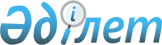 О судебной практике по делам о признании лица безвестно отсутствующим или объявлении лица умершим
					
			Утративший силу
			
			
		
					Нормативное постановление Верховного Суда Республики Казахстан от 25 сентября 1968 года N 9. Утратило силу нормативным постановлением Верховного Суда Республики Казахстан от 31 мая 2019 года № 2.
      Сноска. Утратило силу нормативным постановлением Верховного Суда РК от 31.05.2019 № 2.

      Сноска. В наименование и преамбулу внесены изменения - нормативным постановлением Верховного Суда РК от 18 июня 2004 г. N 14.
      Обсудив итоги обобщения судебной практики по делам о признании гражданина безвестно отсутствующим или объявлении гражданина умершим, пленарное заседание Верховного Суда Республики Казахстан отмечает, что в работе судов по рассмотрению дел этой категории имеют место серьезные недостатки. 
      Многие суды в нарушение требований статьи 318 Гражданского процессуального кодекса Республики Казахстан (далее - ГПК) при приеме заявления не выясняют, для какой цели заявителю необходимо признать гражданина безвестно отсутствующим или объявить умершим, а также не требуют указания в заявлении обстоятельств, подтверждающих безвестное отсутствие гражданина. 
      В ряде случаев суды принимают к своем производству заявления о признании гражданина безвестно отсутствующим или об объявлении его умершим, хотя со времени получения сведений о его последнем местопребывании прошло менее того срока, который установлен статьями 28, 31 Гражданского кодекса Республики Казахстан (далее - ГК).
      Некоторые суды принимают заявления от граждан и организаций, не являющихся заинтересованными лицами, которым законом не предоставлено право обращаться в суд с такими заявлениями в интересах других лиц. 
      В частности, суды нередко рассматривают заявления органов полиции об объявлении лица умершим с целью прекращения на него розыска. 
      Большинство судей не выполняют требования статьи 319 ГПК: при подготовке дел к судебному разбирательству не устанавливают лиц, которые могут дать сведения об отсутствующем, не запрашивают соответствующие организации по последнему известному местожительству и месту работы отсутствующего об имеющихся о нем сведениях. 
      Указанные обстоятельства не выясняются судом и при рассмотрении этих дел по существу. 
      Некоторые суды справку полиции о том, что отсутствующий гражданин разыскивался и не установлен, неправильно считают бесспорным доказательством для признания этого гражданина безвестно отсутствующим или объявления его умершим.
      Отдельные суды вместо проведения соответствующей подготовки дела к судебному разбирательству в нарушение статьи 279 ГПК оставляют заявление граждан без рассмотрения. 
      Суды нередко при отсутствии сведений с места пребывания гражданина в течение трех лет и более выносят решение о признании его безвестно отсутствующим, не обсуждая вопрос об объявлении его умершим.
      Изучение дел показало, что суды иногда смешивают понятия объявления гражданина умершим и установления факта смерти. 
      В нарушение требований статьи 31 ГК некоторые суды неправильно признают днем смерти лица, объявленного умершим, время, когда были получены последние сведения о нем. 
      Имеют место случаи, когда суды, разрешая заявления о признании лица безвестно отсутствующим, в этом же судебном заседании решают вопросы о расторжении брака, установления факта родственных отношений и другие, тогда как эти вопросы являются самостоятельными требованиями и разрешение их в этом производстве недопустимо.  
      По некоторым делам решения суда излагаются немотивированно, небрежно, а иногда неграмотно. В резолютивной части решений, за редким исключением, никаких сведений, кроме фамилии, имени и отчества лица, признанного безвестно отсутствующим или объявленного умершим, не содержится.
      Пленарное заседание Верховного Суда Республики Казахстан постановляет: 
      Сноска. Преамбула с изменениями, внесенными нормативными постановлениями Верховного Суда РК от 29.12.2012 № 6 (вводится в действие со дня официального опубликования); от 31.03.2017 № 2 (вводится в действие со дня первого официального опубликования); от 20.04.2018 № 7 (вводится в действие со дня первого официального опубликования).


      1. Потребовать от судов устранить отмеченные недостатки в их работе по рассмотрению дел о признании гражданина безвестно отсутствующим или объявлении его умершим. 
      2. В соответствии со статьей 319 ГПК судья при подготовке дела к судебному разбирательству выясняет, какие лица могут дать сведения об отсутствующем лице, а также запрашивает соответствующие организации по последнему известному месту жительства и месту работы отсутствующего лица, органы внутренних дел, воинские части об имеющихся о нем сведениях.
      Такие сведения могут быть запрошены (истребованы) судом по последнему месту службы, по месту рождения, жительства родителей и близких родственников отсутствующего.
      Судья в определении о подготовке дела к судебному разбирательству обязывает заявителя за свой счет произвести публикацию в средствах массовой информации (районного, областного, республиканского уровня, в сети Интернет, на телевидении) о возбуждении дела о признании гражданина безвестно отсутствующим или объявлении гражданина умершим. Содержание публикации должно соответствовать положениям части второй статьей 319 ГПК. О публикации в средствах массовой информации заявитель обязан предоставить суду подтверждение не позднее трех рабочих дней со дня ее размещения. В случае непредоставления такого подтверждения заявление в соответствии с подпунктом 12) статьи статьи 279 ГПК подлежит оставлению без рассмотрения.
      Сноска. Пункт 2 в редакции нормативного постановления Верховного Суда РК от 31.03.2017 № 2 (вводится в действие со дня первого официального опубликования).


      3. Разъяснить судам:
      в соответствии со статьями 28, 31 ГК и частью второй статьи 317 ГПК дело о признании лица безвестно отсутствующим или объявлении умершим может быть начато по заявлению членов его семьи, прокурора, общественных объединений, органа опеки и попечительства и других заинтересованных лиц. 
      Заинтересованными признаются физические и юридические лица, государственные органы, которые в соответствии со статьей 8 ГПК имеют право обратиться в суд с заявлением о защите прав и охраняемых законом интересов других лиц или неопределенного круга лиц, в случаях, предусмотренных законом, и для которых признание безвестно отсутствующим или объявление умершим влечет возникновение, прекращение или изменение личных и имущественных прав; 
      при приеме заявления суды должны иметь ввиду, что в соответствии со статьей 318 ГПК в заявлении должно быть указано, для какой цели необходимо заявителю признать лицо безвестно отсутствующим или объявить его умершим, а также изложены обстоятельства, подтверждающие безвестное отсутствие лица, либо обстоятельства, угрожавшие пропавшему без вести смертью или дающие основание предполагать его гибель от определенного несчастного случая. В отношении военнослужащих или иных физических лиц, пропавших без вести в связи с военными действиями, в заявлении указывается день окончания военных действий. 
      В случае невыполнения заявителем этих требований заявление в соответствии со статьей 152 ГПК возвращается без рассмотрения;
      для объявления гражданина умершим не требуется предварительного признания его безвестно отсутствующим, поэтому при рассмотрении заявления о признании гражданина безвестно отсутствующим суд при наличии условий, предусмотренных статьей 31 ГК, вправе объявить его умершим. 
      Срок отсутствия гражданина следует исчислять не со дня выбытия его из населенного пункта, а с момента получения о нем последних сведений; 
      разрешая дела о признании гражданина безвестно отсутствующим или объявлении умершим, суды не вправе разрешать другие вопросы (искового производства, установления фактов, имеющих юридическое значение и т.д.); 
      при наличии данных о смерти гражданина в определенное время и при определенных обстоятельствах суды должны решать вопрос об установлении факта смерти, а не об объявлении гражданина умершим; 
      в соответствии со статьей 31 ГК днем смерти лица, объявленного умершим, считается день вступления в законную силу решения суда об объявлении его умершим. В случаях объявления умершим лица пропавшего без вести при обстоятельствах, угрожавших смертью или дающих основание предполагать его гибель от несчастного случая, суд может признать днем смерти этого лица день его предполагаемой гибели; 
      в случае явки или обнаружения места пребывания лица, признанного безвестно отсутствующим или объявленного умершим, суд по заявлению заинтересованного лица, либо самого признанного безвестно отсутствующим или объявленного умершим, возобновляет производство по делу и новым решением отменяет свое ранее вынесенное решение. Такое решение является основанием для снятия опеки с имущества и аннулирования записи о его смерти в книге записей актов гражданского состояния. 
      Сноска. Пункт 3 с изменениями, внесенными нормативными постановлениями Верховного Суда РК от 18.06.2004 N 14; от 31.03.2017 № 2 (вводится в действие со дня первого официального опубликования).

      4. Исключен нормативным постановлением Верховного Суда РК от 20.04.2018 № 7 (вводится в действие со дня первого официального опубликования).


      5. Обратить внимание судов на необходимость повышения качества выносимых решений по делам о признании гражданина безвестно отсутствующим или объявлении умершим, которые должны излагаться грамотно и мотивированно; в резолютивной части решения, кроме фамилии, имени и отчества лица, признанного безвестно отсутствующим или объявленного умершим, необходимо указывать год и место его рождения. 
      В решении суда о признании гражданина безвестно отсутствующим или объявлении его умершим должны содержаться также данные о начале безвестного отсутствия. 
      6. (Пункт 6 исключен нормативным постановлением Верховного Суда РК от 18 июня 2004 г. N 14 ).


      7. Согласно статье 4 Конституции Республики Казахстан, настоящее нормативное постановление включается в состав действующего права, а также является общеобязательным и вводится в действие со дня официального опубликования.      
      Сноска. Преамбула с изменениями, внесенными нормативным постановлением Верховного Суда РК от 29.12.2012 № 6 (вводится в действие со дня официального опубликования). 


					© 2012. РГП на ПХВ «Институт законодательства и правовой информации Республики Казахстан» Министерства юстиции Республики Казахстан
				